Parsloes Press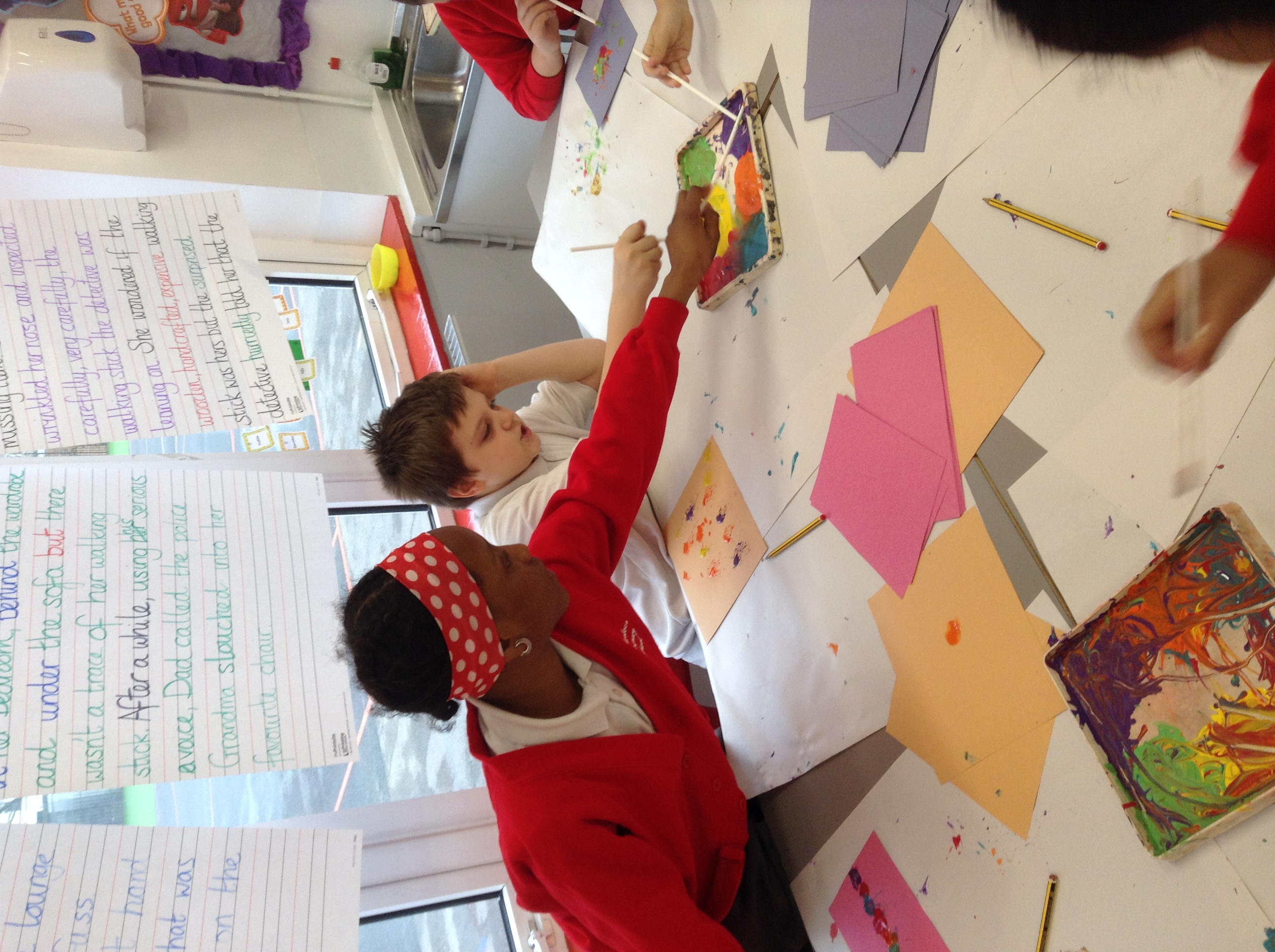 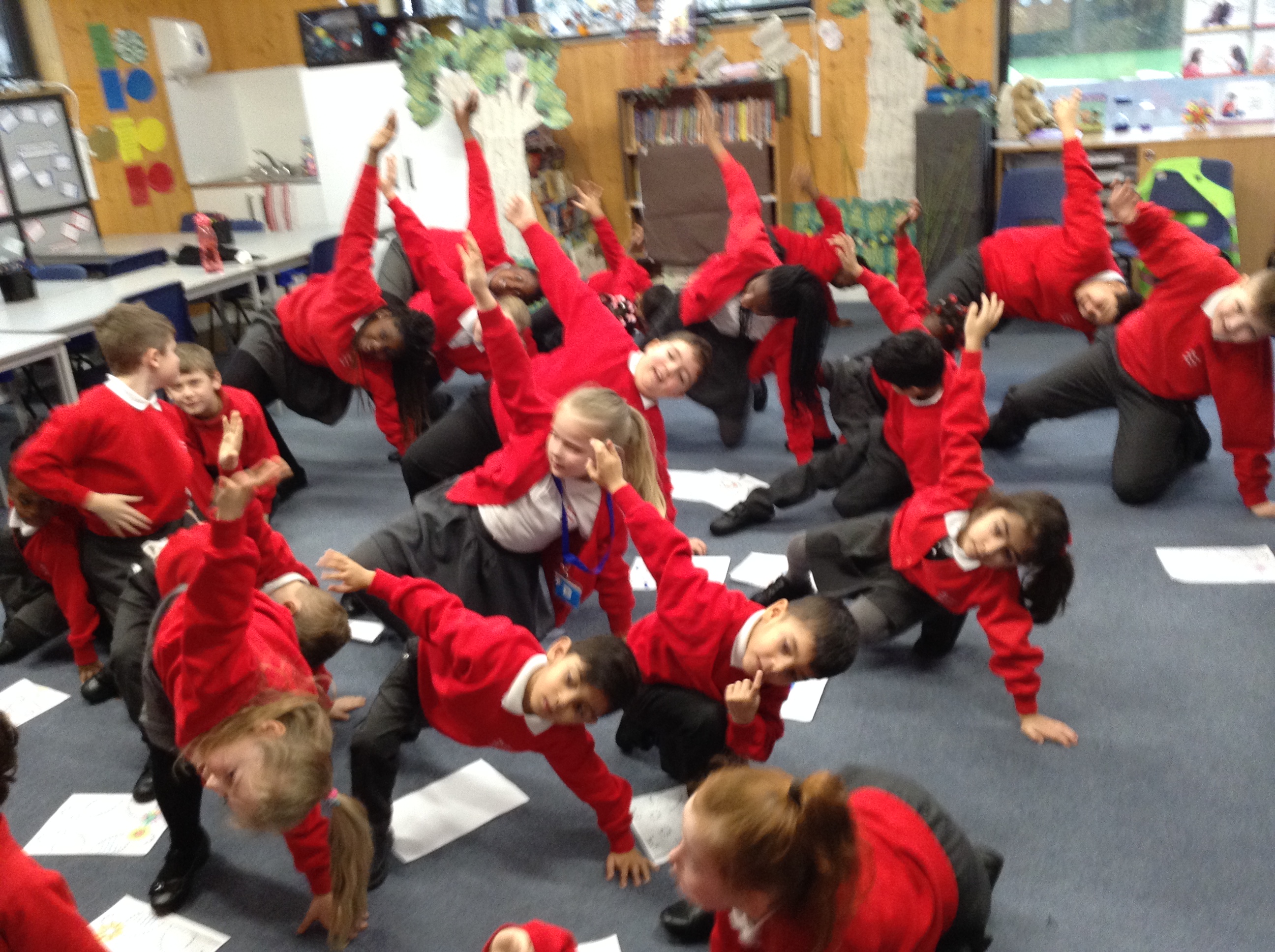 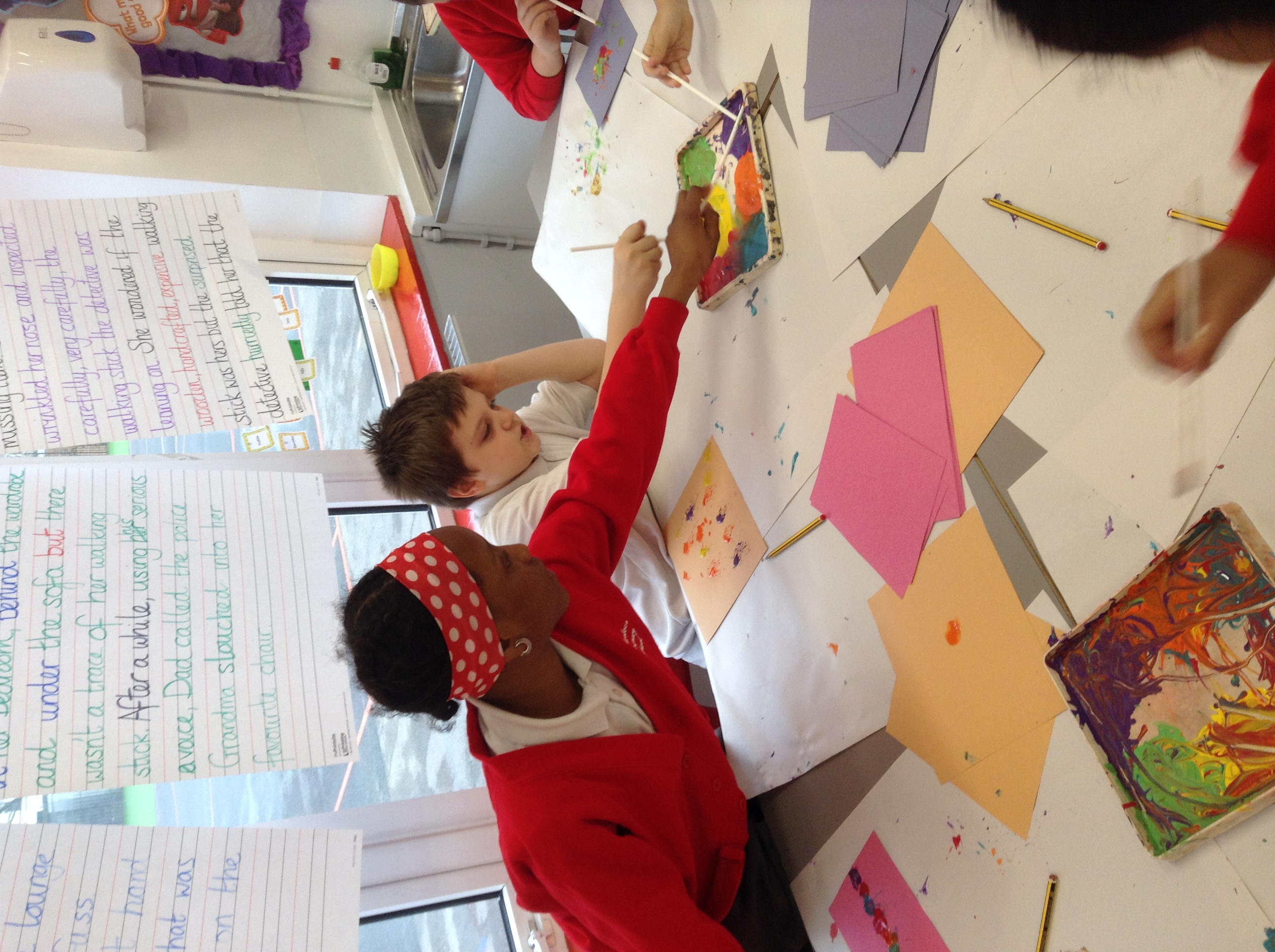 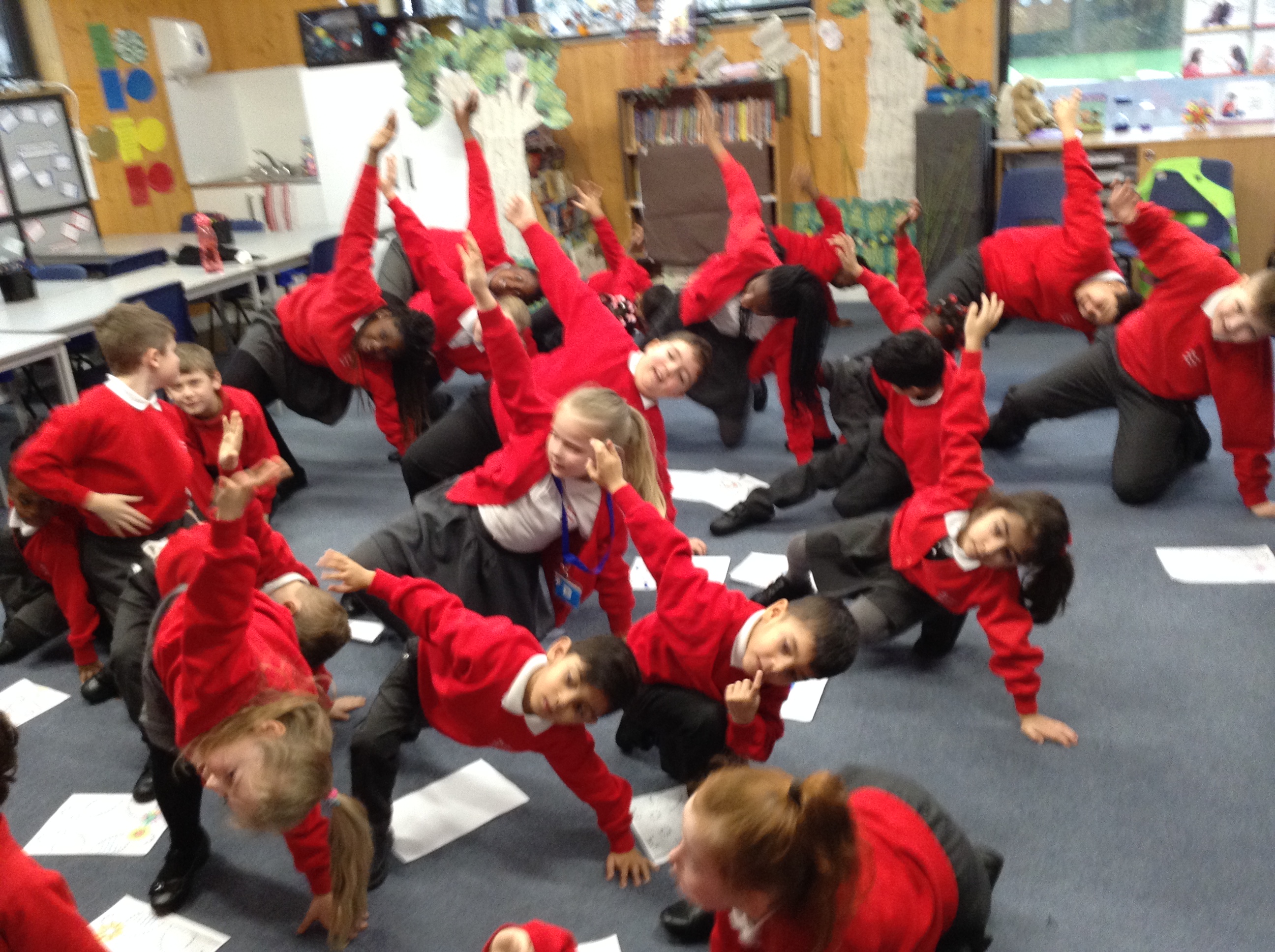 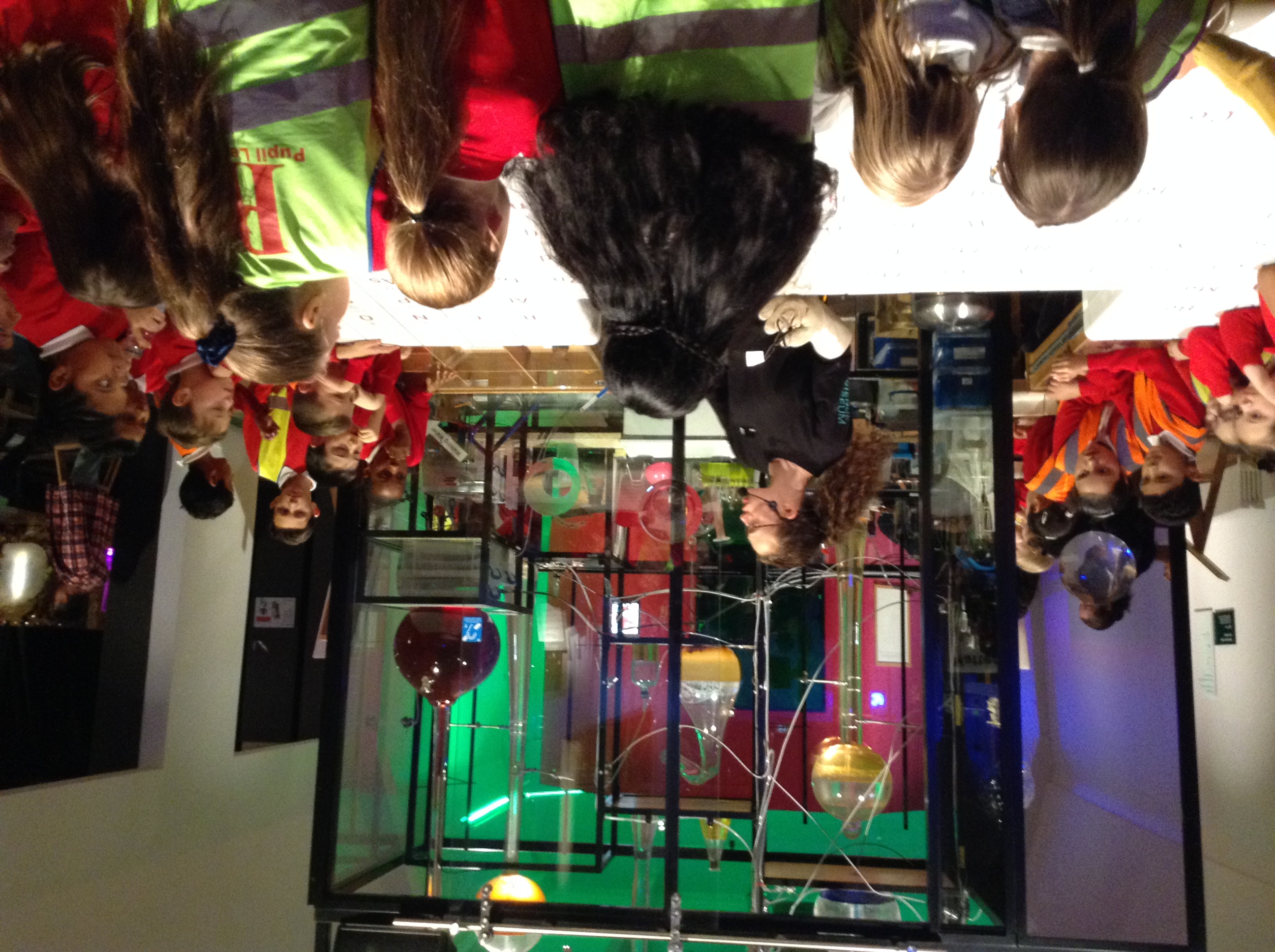 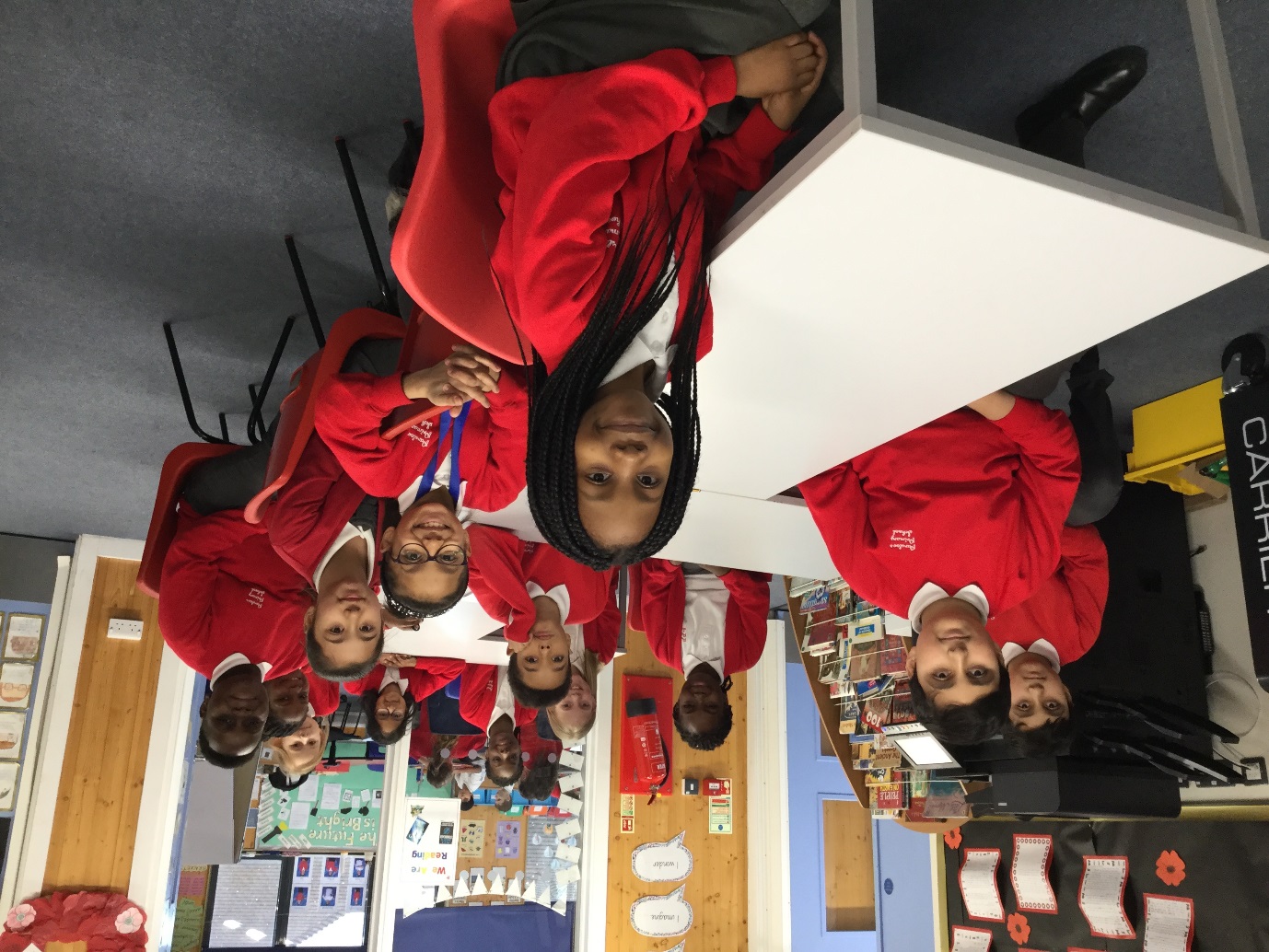 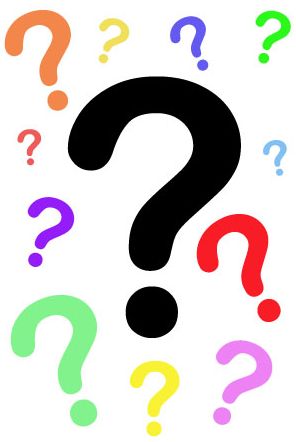 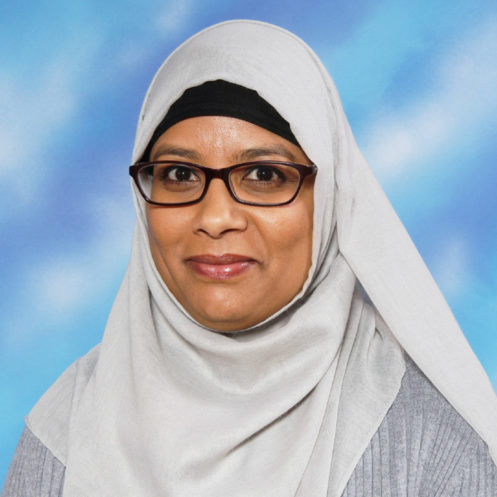 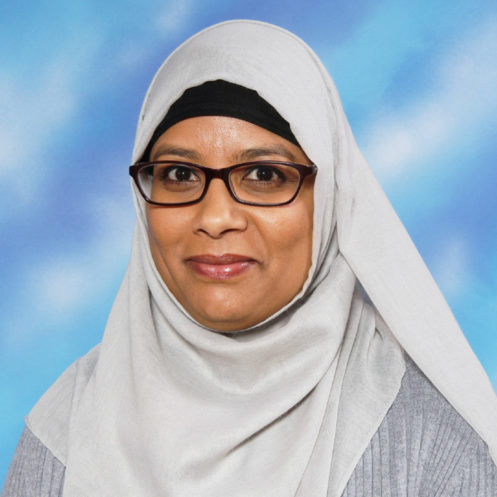 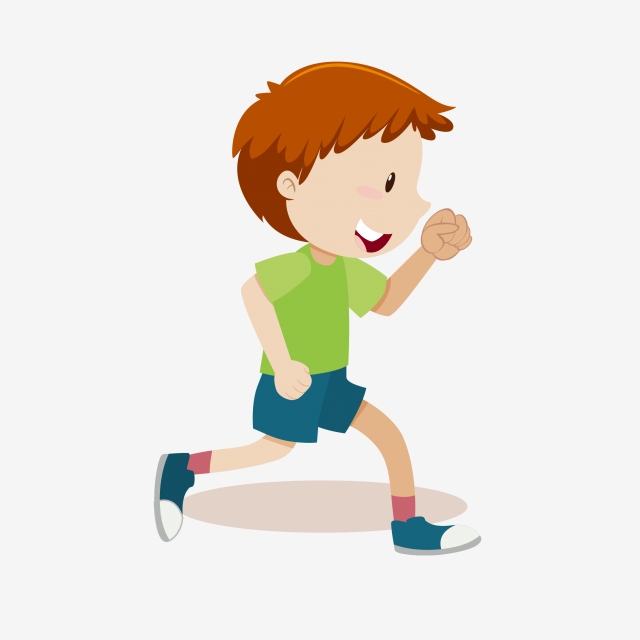 